福建省第十六届运动会（青少年部）高尔夫球竞赛规程一、竞赛时间和地点2018年7月26日至29日在泉州市惠安举行。二、竞赛项目少年甲组男、女个人比杆赛，男、女团体赛。三、参加办法（一）参赛运动员必须符合《福建省第十六届运动会竞赛规程》、《福建省第十六届运动会资格审查条例》有关规定持有第十六省运会“参赛证”，方可参赛。（二）运动员年龄为2000 年 1 月 1 日以后出生者。（三）各单位可报领队、教练各1人，运动员男、女各4名。四、竞赛办法1、比赛采用中国高尔夫球协会审定的，由R&A规则有限公司及美国高尔夫球协会批准的2016—2019版的《高尔夫球规则》以及竞赛委员会制定的当地规则。2、比赛方式：三轮（54洞）比杆赛3、竞赛分组和T台：男子组：蓝TEE，女子组：白TEE4、各组球道长度设定：男子组：6300-6700码，女子组：5700-6100码5、男、女个人：每个选手三轮比赛的总杆数，杆数低者名次列前。如第一名出现平分，则采取“骤死式”逐洞赛决定第一名；第二、三名并列时则以倒计数的方式决定名次，杆数低者名次列前，即先比较最后一轮的成绩，杆数少者名次列前，若相同则看最后一轮后九洞的成绩，杆数少者名次列前，若仍相同则从最后一轮最后一洞开始，采用倒计数的方式决定名次；如仍相同则采用抽签的方式决定。6、男、女团体：由各地市4名运动员组成，团体成绩以每轮每队3人最好成绩之和排定名次；不足3人不计团体成绩；如前三名的成绩相同，则先比较各队的最后一轮的成绩，总杆数少者名次列前；若仍相同，则比较各队最后一轮后九洞的成绩，总杆数少者名次列前；若仍相同，则从各队最后一轮最后一洞开始，采取倒计数方式决定名次。五、录取名次及奖励（一）男、女个人比杆赛：报名参赛运动员 11 名以上(含 11 名)，录取前八名；10-7 名录取前六名；6 名以下(含 6 名)按减一办法录取。（二）男、女团体：录取前八名。（三）不足3人（队）不进行比赛不录取名次。六、报名与报到（一）报名1、请各参赛单位填写报名表并打印完整一式三份（报名表附后），加盖市体育局公章，于6月26日前分别寄达省体育局竞体处、省游泳跳水运动管理中心（地址：福州市鼓楼区天泉路273号，联系人：魏智泓 联系电话：15005916565 ）和承办单位,另发电子版本至邮箱：swimjsbm@163.com ；如电子报名表和邮寄报名表出现不一致时，以加盖公章的邮寄报名表为准。2、各参赛单位应严格遵守报名时间和报名要求，未按要求或逾期将不予参加比赛。（二）报到各市代表队的领队、教练、运动员：于赛前2天报到，比赛结束后1天内离会，报到人员应在报名名单中，参赛运动员需持本人二代身份证向赛事组委会报到。七、装备与活动（一）参赛选手比赛时必须穿着高尔夫球服装，专用球鞋，自备比赛器材。（二）比赛期间需要参加4个活动，包括：竞赛会议、全体参赛人员会议(包括反兴奋剂会议)、入场仪式、和颁奖仪式（详细日程另行通知）八、兴奋剂和赛风赛纪按照《福建省第十六届运动会竞赛规程总则青少年部》的有关规定执行。九、其它事项（一）比赛日不可乘坐球车。（二）赛事组委会有权使用参赛选手在比赛和训练中的肖像，用于任何时候对赛事的宣传。（三）参赛选手如有特殊情况不能及时报到必须事先通知赛事组委会，无故未按时报到者，按弃权处理。十、未尽事宜，另行通知。福建省第十六届运动会（青少年部）高尔夫球决赛参赛报名表代表队：报名日期：年月日1、我已认真阅读福建省第十六届运动会高尔夫球决赛的比赛文件和竞赛规程，同意遵守文件和规程内的相关规定。2、我保证以上提供的资料真实有效。3、根据中国高尔夫球协会的有关规定，我的身份是业余球员。4、我特此申明：赛事主办单位有权使用我在比赛和训练中的肖像权，用于赛事方面的宣传。球员签名：_______________     监护人签名： _________姓名性别出生日期差点年级学籍号首次参赛参加试场联系地址手机固定电话传真号码身份证号码监护人姓名联系电话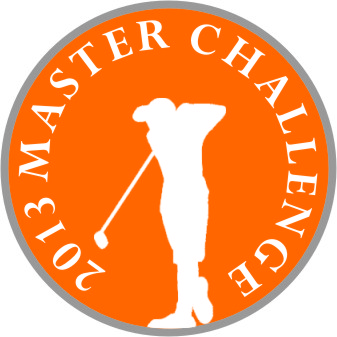 团体比赛报名申请表     团体比赛报名申请表     团体比赛报名申请表     团体比赛报名申请表     团体比赛报名申请表     团体比赛报名申请表     *为必填项目*为必填项目*为必填项目*为必填项目*为必填项目*为必填项目*代表队*代表队序号*球员姓名*性别*出生日期*证件号码（身份证号或护照号）*18洞平均成绩*1*2*3*45678其他信息其他信息其他信息其他信息其他信息其他信息*球队联系人姓名*球队联系人姓名*联系方式*球队领队姓名*球队领队姓名*联系方式*电子邮件*电子邮件